North Elementary School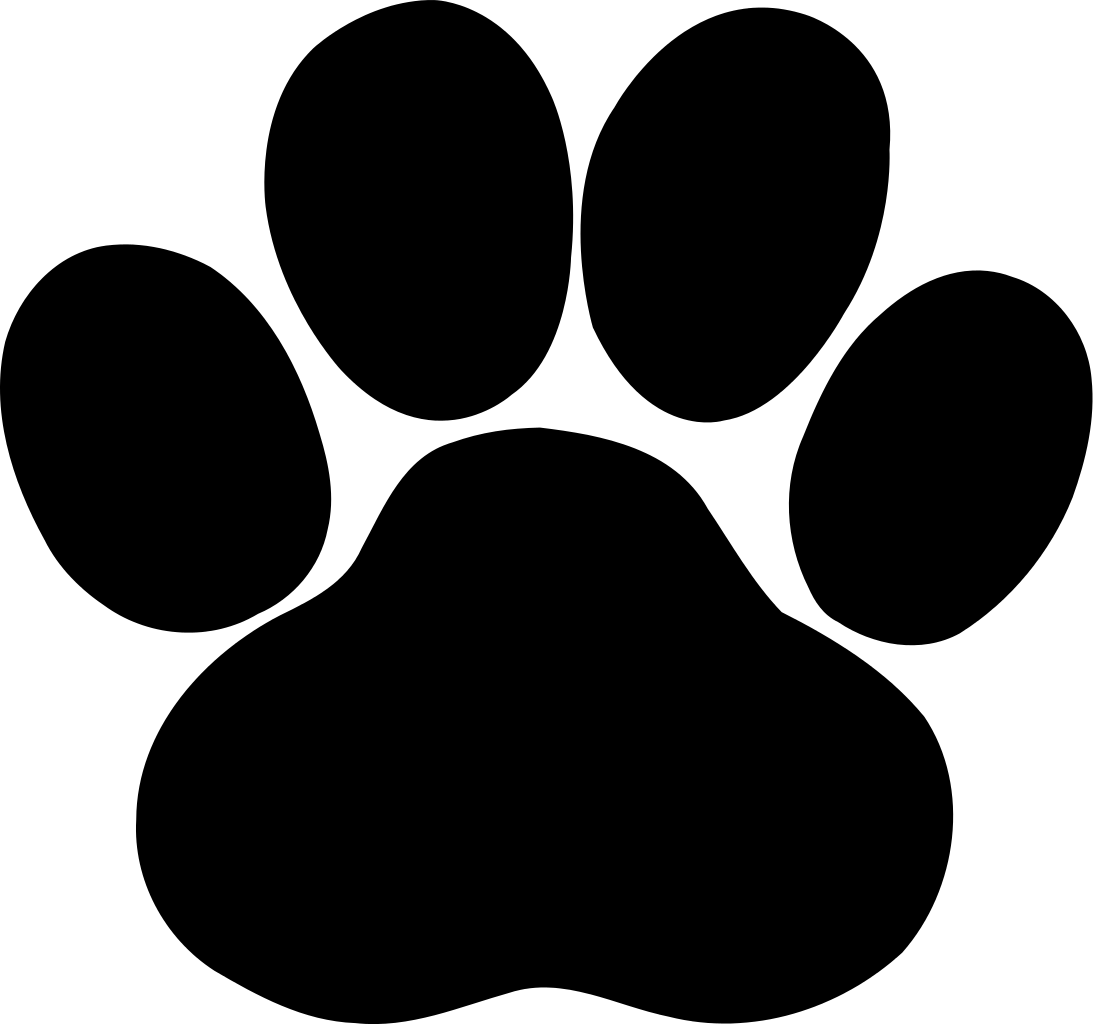 Fourth Grade Supply List2021-2022Below you will find a list of classroom supplies that your child will need for the upcoming 2021-2022 academic year.  Please send these items in with your child the first week of school:Box of crayonsBox of broad or thin line markersBox of colored pencils Sock (to use as a dry eraser)Pair of safety scissors (blunt tip) #2 regular pencilsPencil bag or pouch with zipper closurePackage of highlightersErasersGlue sticksPocket Folders (4 Assorted colors)One-subject wide ruled notebooks (4 Assorted colors)Composition notebookPackage of wide ruled binder paper and 1 inch binderRuler (Inches and Centimeters)ProtractorDry erase board Dry erase markersSticky notesHand-held pencil sharpenerMusic class: One Subject Wide Ruled Notebook and Pocket FolderHealth class: Pocket folder